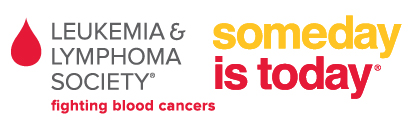 Northern California Blood Cancer Conference
Saturday, February 4, 2017
 Hyatt Regency-San Francisco 
1.11.17StartEndAgenda Speaker8:00am8:30amRegistration, Exhibits &  Breakfast8:30am9:45amWelcome from LLS Patient Access                                                                                   Keynote SpeakerNicole Bell, LMSW
Executive Director, Patient Access Jerry Lee, PhDDeputy Director for Cancer Research and Technology, White House Moonshot Task Force9:45am10:00am Exhibitor Session10:00am10:45amSurvivorship Session: Cancer RightsJoanna Morales, Esq. CEO of Triage Cancer10:45am11:00amExhibitor Sessions & Transition to Breakouts11:00am12:30pmConcurrent Breakout SessionsChronic Lymphocytic Leukemia (CLL)John Pagel, MD, PhDSwedish Medical CenterChronic Myelogenous Leukemia (CML)Neil Shah, M.D., Ph.D.     UCSF Comprehensive Cancer CenterMultiple MyelomaJeff Wolf, MDUCSF Comprehensive Cancer CenterAcute Leukemias (AML & ALL)Fred Appelbaum, MDFred Hutchinson Cancer Research CenterMyelodysplastic Syndrome (MDS)Brian Jonas, MD, PhDUC Davis Cancer CenterNon-Hodgkin Lymphoma (NHL)-Aggressive and Hodgkin LymphomaBabis Andreadis, MDUCSF Comprehensive Cancer CenterNon-Hodgkin Lymphoma (NHL)- IndolentLeslie Popplewell, MDCity of Hope Comprehensive Cancer CenterMyeloproliferative Neoplasms (MPN)Ruben Mesa, MDMayo Clinic Cancer Research Center 12:30pmConference concludes